Supporting InformationModelling the bioaccumulation and biomagnification potential of microplastics in a cetacean foodweb of the Northeastern Pacific: A prospective tool to assess the risk exposure to plastic particles.Juan José AlavaOcean Pollution Research Unit, Institute for the Oceans and Fisheries, University of British Columbia, 2202 Main Mall, Vancouver, BC V6T 1Z4, Canada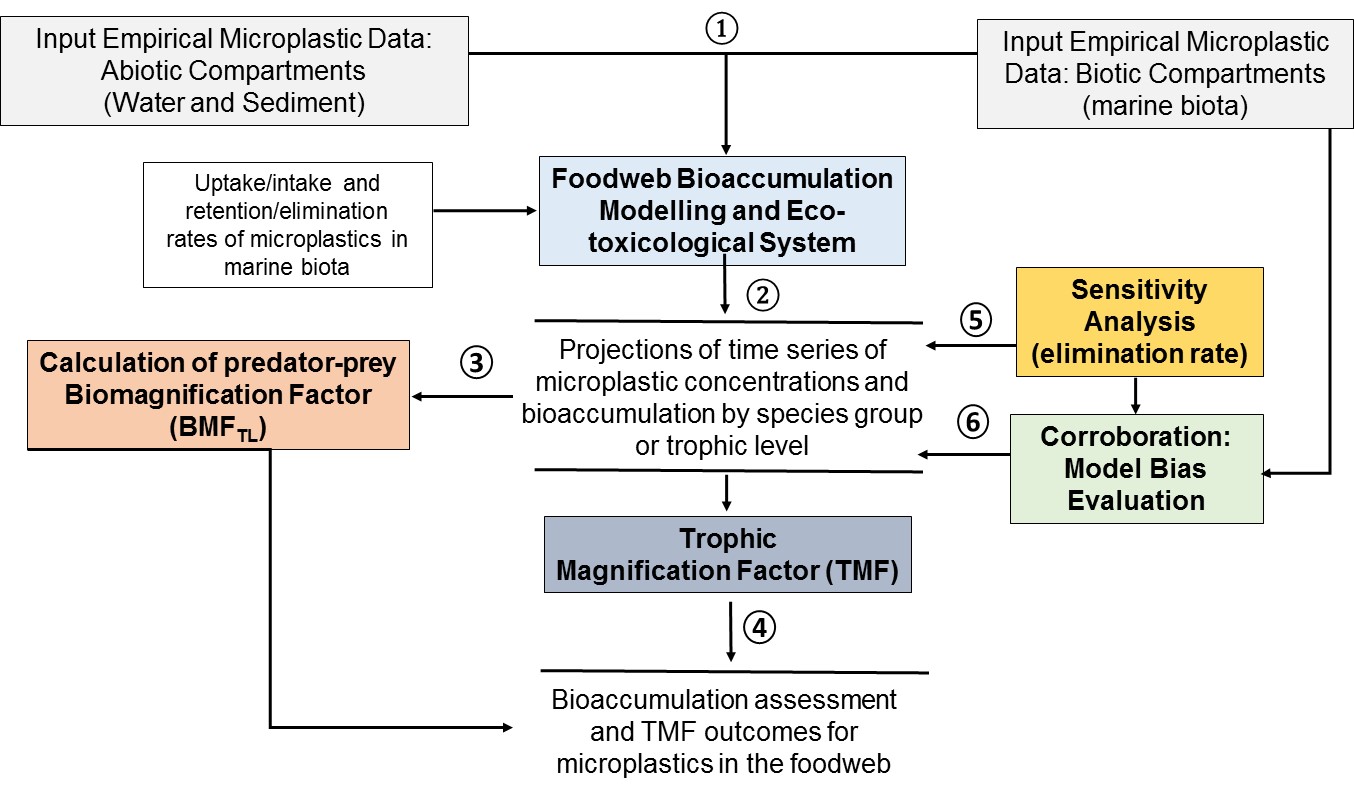 Figure S1. Conceptual model framework illustrating the basic relationships of modelling components for the prediction and assessment the microplastic levels and bioaccumulation potential in the marine food web. (1) The empirical data for microplastics  (i.e., documented empirical concentrations measured in water and sediments from the studied region) is a key input for the modelling work to predict concentrations in a particular species or functional groups of species in the marine food webs over time to simulate the bioaccumulation potential in the food web; (2) Then, following the inclusion of observed microplastic data in waster and sediment, the foodweb model is run to predict and simulate the concentrations in each species or functional group to produce the projections of time series in the food web; (3) The predict microplastic data in marine biota is used as input data to estimate the predator-prey magnification factor (BMFTL) aimed to analyze preliminary biomagnification potential in predators relative to the predicted microplastic data in preys; (4) following the application of BMFTL, the contaminant data generated from is also used to compute trophic magnification factors (TMF) for microplastics to further explore the potential magnification of microplastics at each trophic level in the marine food web; (5) a sensitivity analysis is performed on the elimination rate (kE) of microplastics in a given organisms and a fundamental trophic level or a functional group (e.g., zooplankton) to assess how sensitive is this parameter and the model to changes in the parameter values; and, (6) to corroborate the projections resulting from the simulations, a model bias  (MB) evaluation approach is required to assess the performance of the foodweb bioaccumulation model (i.e. whether the model is reproducing fairly well concentration values for microplastics similar to those observed from the empirical contaminant data available).Table S1. Data for retention time, biological half-lives and elimination rates of microplastics in the organisms of the food webs used for the foodweb bioaccumulation modelling work.Table S2. Empirical data for microplastic concentrations observed in seawater and sediments from the study region and concentration scenarios used in the foodweb bioaccumulation modelling work; and estimated concentration in units of mass (g) using the mean mass of microplastic (~ 0.00443 g), following the rationale and calculations shown in Table S3.   Table S3. Plastic particle sizes used to estimate the volume and mean mass of microplastics based on the observed data reported by Desforges et al. (2014) for the Northeastern Pacific.*The density for floating microplastic particles was based on Van Cauwenberghe (2015)** Equation to calculate the mass of plastic particles (see Everaert et al., 2018).Table S4. Table S3. Dietary composition matrix and feeding preferences for the species of the marine food web.Table S5. Sensitivity Analysis for scenario 1 (conservative scenario) at 1 yr showing the percentage change increase from kE = 1/d (retention time = 1 d) to kE = 0.143/d (retention time = 7 d) at MP water concentration of 0.003 g/L and MP sediment concentration of 0.266 g/kg dw.Table S6. Sensitivity analysis for scenario 2 (least conservative scenario) showing the percentage change increase from kE = 1/d (retention time = 1 d) to kE = 0.143/d (retention time = 7 d) at MP water concentration of 0.010 g/L and MP sediment concentration of 0.886 g/kg dw.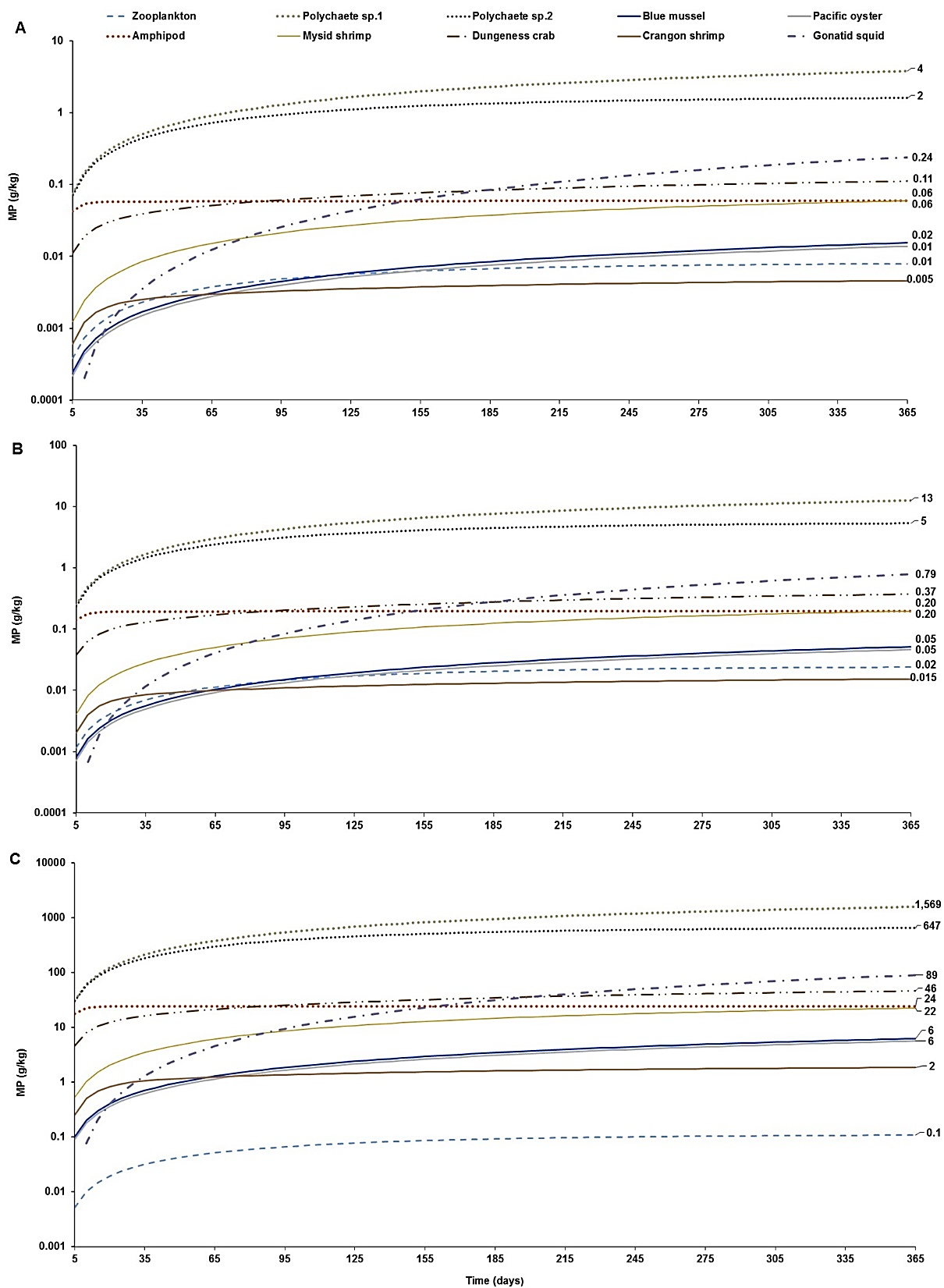 Figure S2. Foodweb model simulations showing the projections of microplastics (MPs) bioaccumulation in marine invertebrates of the marine mammalian food web for the three concentration scenarios: (A) low concentration (scenario 1): seawater [0.003 g/L] and sediment [0.266 g/kg dw]; (B) moderate concentration (scenario 2): seawater [0.010 g/L] and sediment [0.886 g/kg dw]; and, (C) high concentration (scenario 3): seawater [0.040 g/L] and sediment [111 g/kg dw]. The simulations for the bioaccumulation include the elimination rates, and growth dilution for most organisms based on the literature reported elsewhere (see Table S1). For zooplankton, as the key trophic level for the initial uptake of microplastics a kE = 0.143/d (i.e. retention time = 7 d) was used as a least conservative scenario, based on the study by Cole et al. (2013).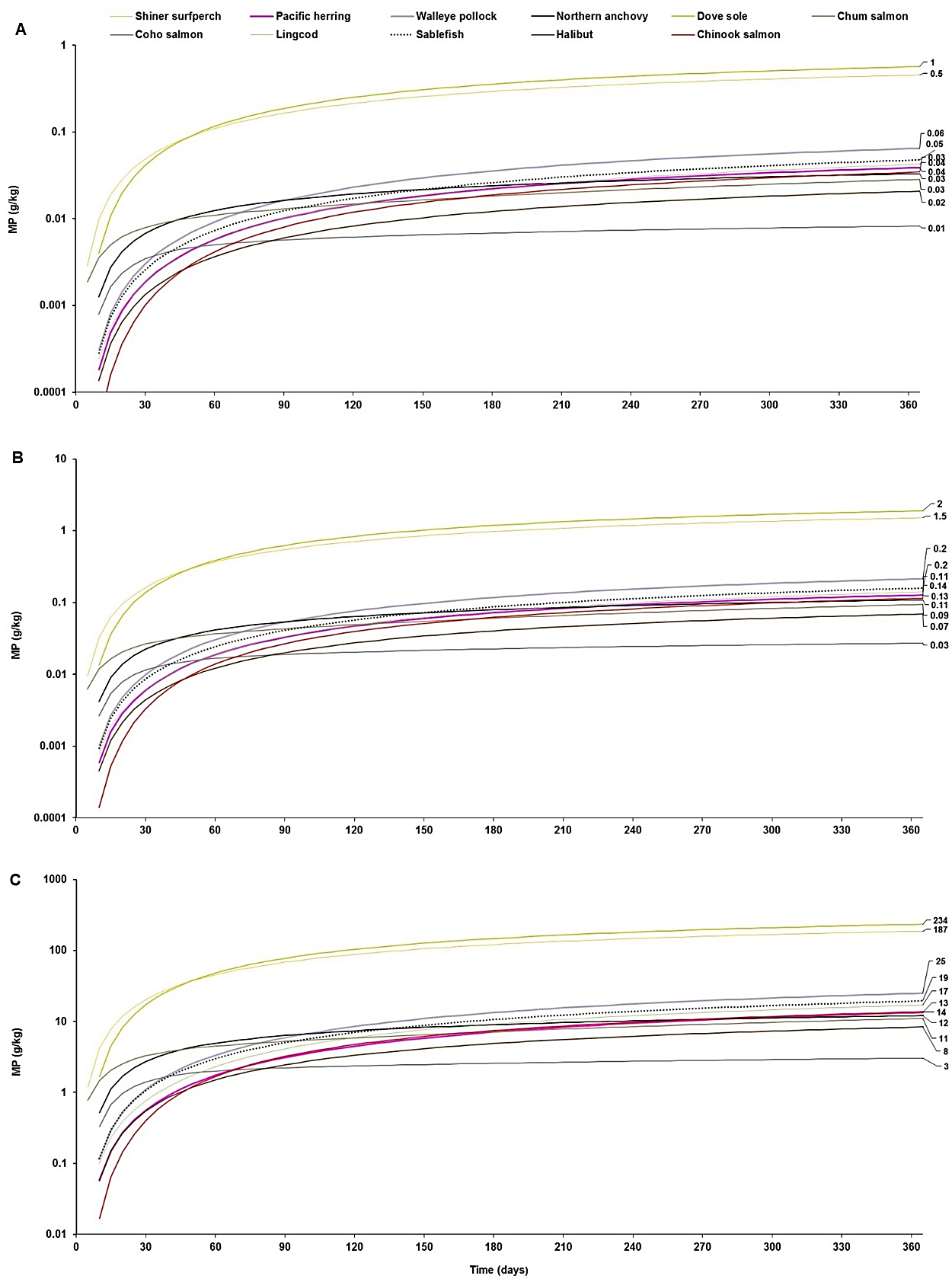 Figure S3. Foodweb model simulations showing the projections of microplastics (MPs) bioaccumulation in fish species of the marine food web for the three concentration scenarios: (A) low concentration (scenario 1): seawater [0.003 g/L] and sediment [0.266 g/kg dw]; (B) moderate concentration (scenario 2): seawater [0.010 g/L] and sediment [0.886 g/kg dw]; and, (C) high concentration (scenario 3): seawater [0.040 g/L] and sediment [111 g/kg dw]. The simulations for the bioaccumulation include the elimination rates, and growth dilution for most organisms based on the literature reported elsewhere (see Table S1).  Scenarios were run with a kE = 0.143/d (i.e. retention time = 7 d) in zooplankton as a least conservative scenario, based on the study by Cole et al. (2013). 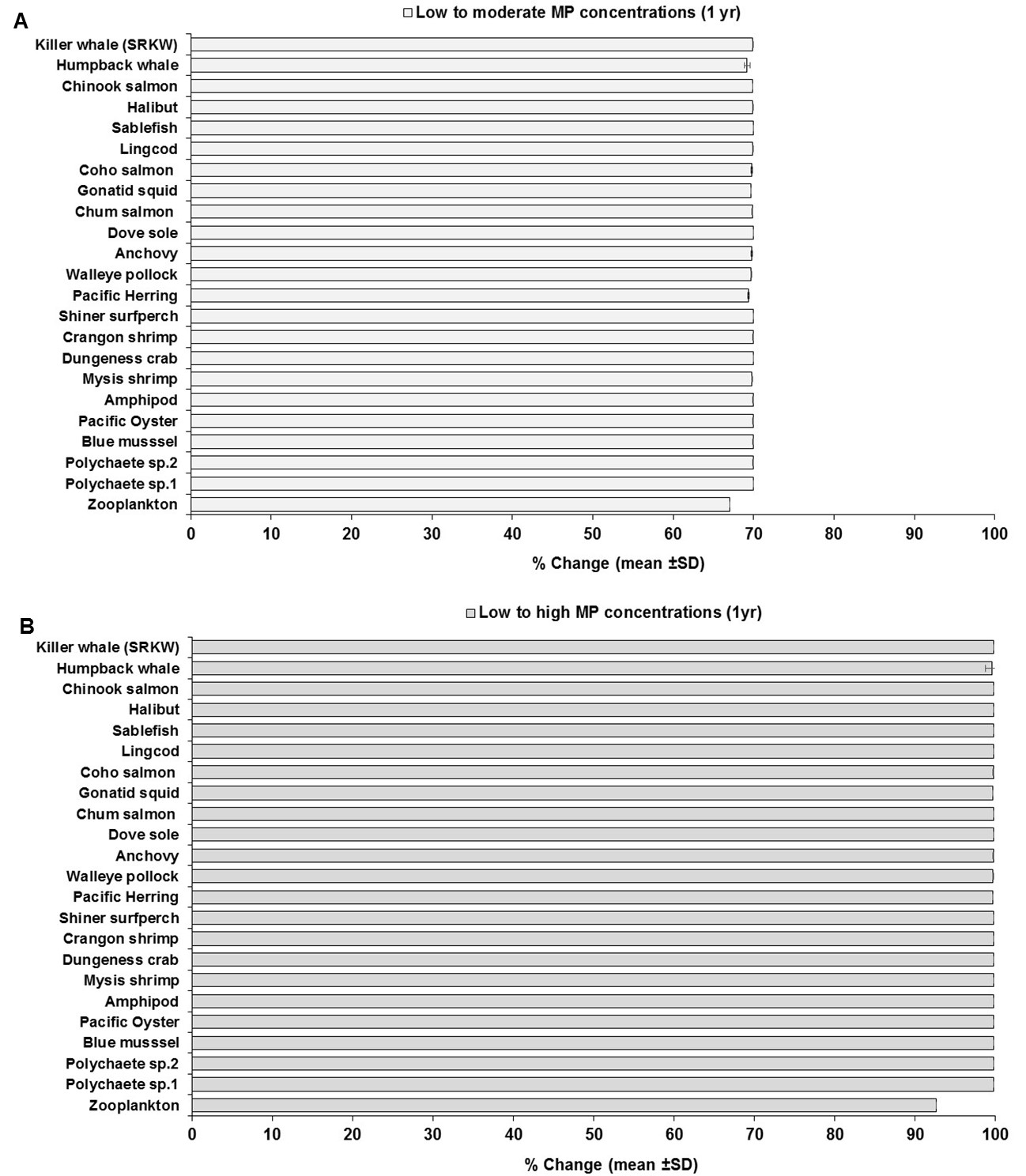 Figure S4. Changes (% mean ± SD) in microplastic concentrations in marine biota of the marine mammalian foodweb in response to changes in abiotic concentrations (water and sediments) from low concentrations (scenario 1: seawater [0.003 g/L] and sediment [0.266 g/kg dw]), to moderate concentration (scenario 2: seawater [0.010 g/L] and sediment [0.886 g/kg dw]); and from low concentrations (scenario 1) to high concentrations (scenario 3:  seawater [0.040 g/L] and sediment [111 g/kg dw]) concentrations scenarios (see Table S2) at 1yr of simulation.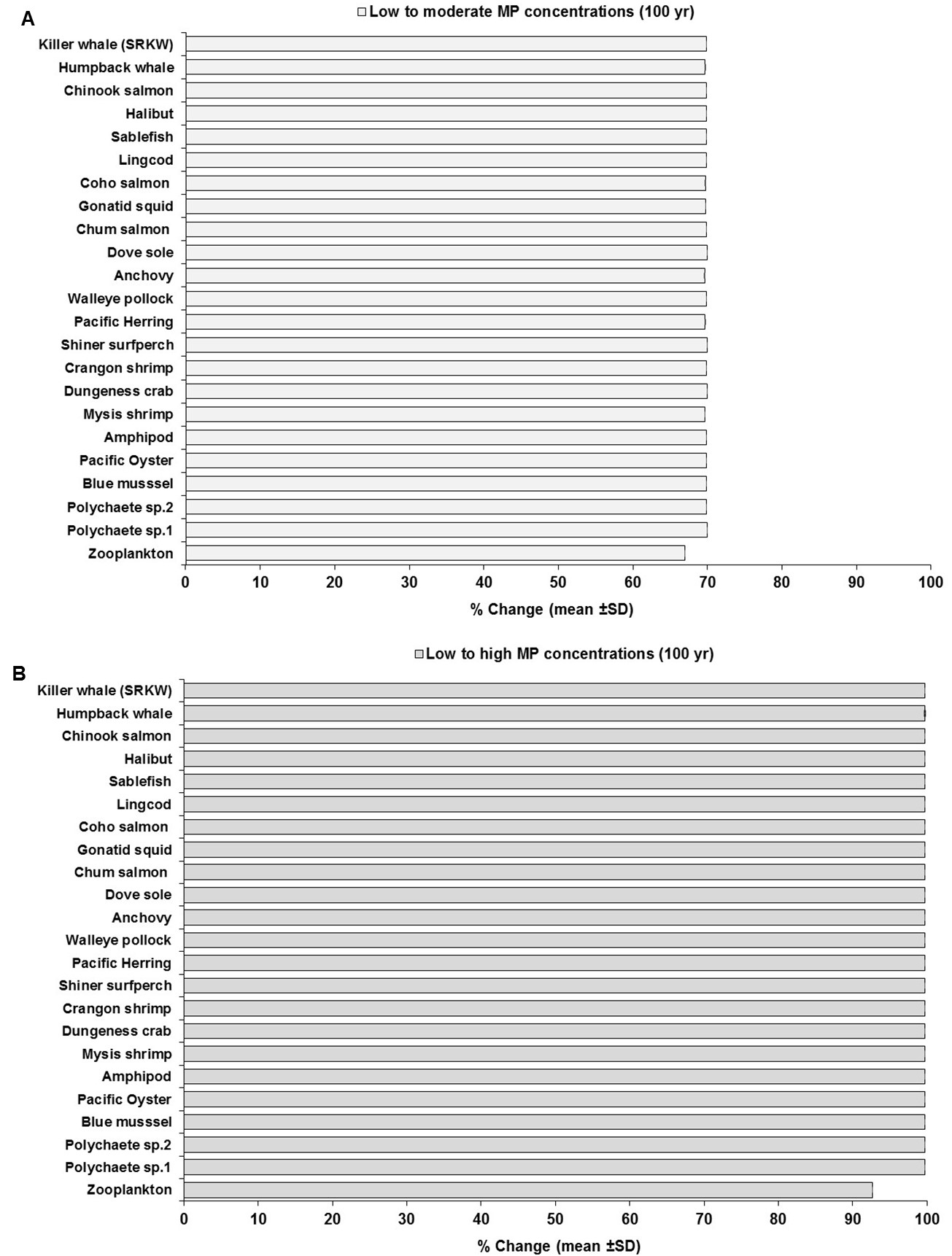 Figure S5. Changes (% mean ± SD) in microplastic concentrations in marine biota of the marine mammalian foodweb in response to changes in abiotic concentrations (water and sediments) from low concentrations (scenario 1: seawater [0.003 g/L] and sediment [0.266 g/kg dw]), to moderate concentration (scenario 2: seawater [0.010 g/L] and sediment [0.886 g/kg dw]); and from low concentrations (scenario 1) to high concentrations (scenario 3:  seawater [0.040 g/L] and sediment [111 g/kg dw]) concentrations scenarios (see Table S2) at 100 yr of simulation. 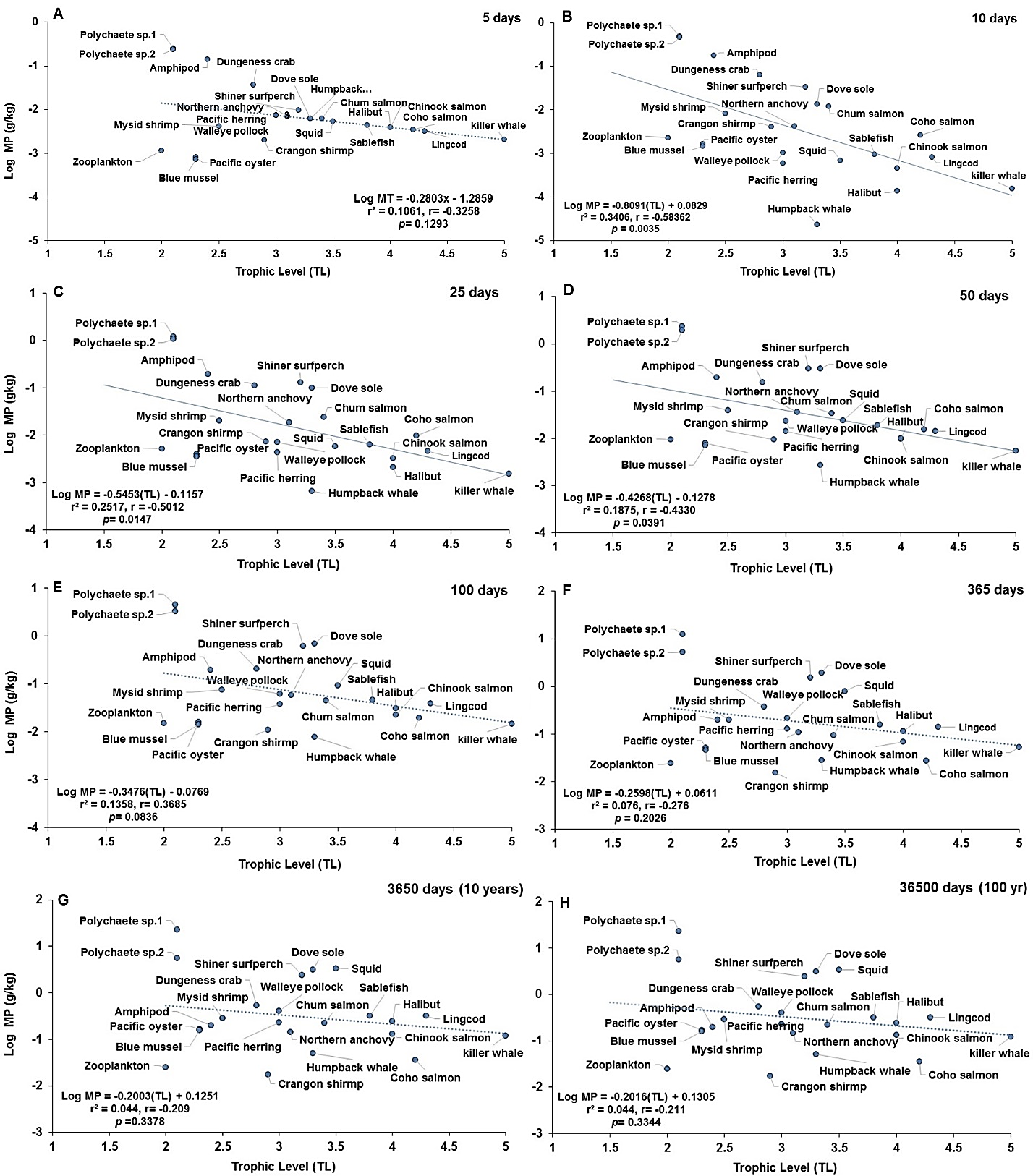 Figure S6. Projections of the apparent trophic magnification factor (TMF) as a function of predicted concentration of microplásticos (MPs) versus trophic level (TL) in the cetaceans’ food web of the Northeastern Pacific for simulations under a scenario of moderate abiotic concentrations (scenario 2: seawater= [0.010 particles/L]; and, sediment= [0.886 g/kg dw] at: (A) 5 d (no regression line due to lack of significant relationship); (B) 10 d(regression line indicates a strong negative, significant relationship); (C) 25 d (regression line indicates a moderate and negative, significant relationship); (D) 50 d (regression line indicates a weak and negative, significant relationship); (E) 100 d (lack of significant relationship); (F) 365 d or 1 yr (lack of significant relationship); (G) 3650 d or 10 yr (lack of significant relationship); and,(H) 36500 d or 100 yr (the dotted line indicates the slope direction and a slight positive trend, but lack of a significant relationship). 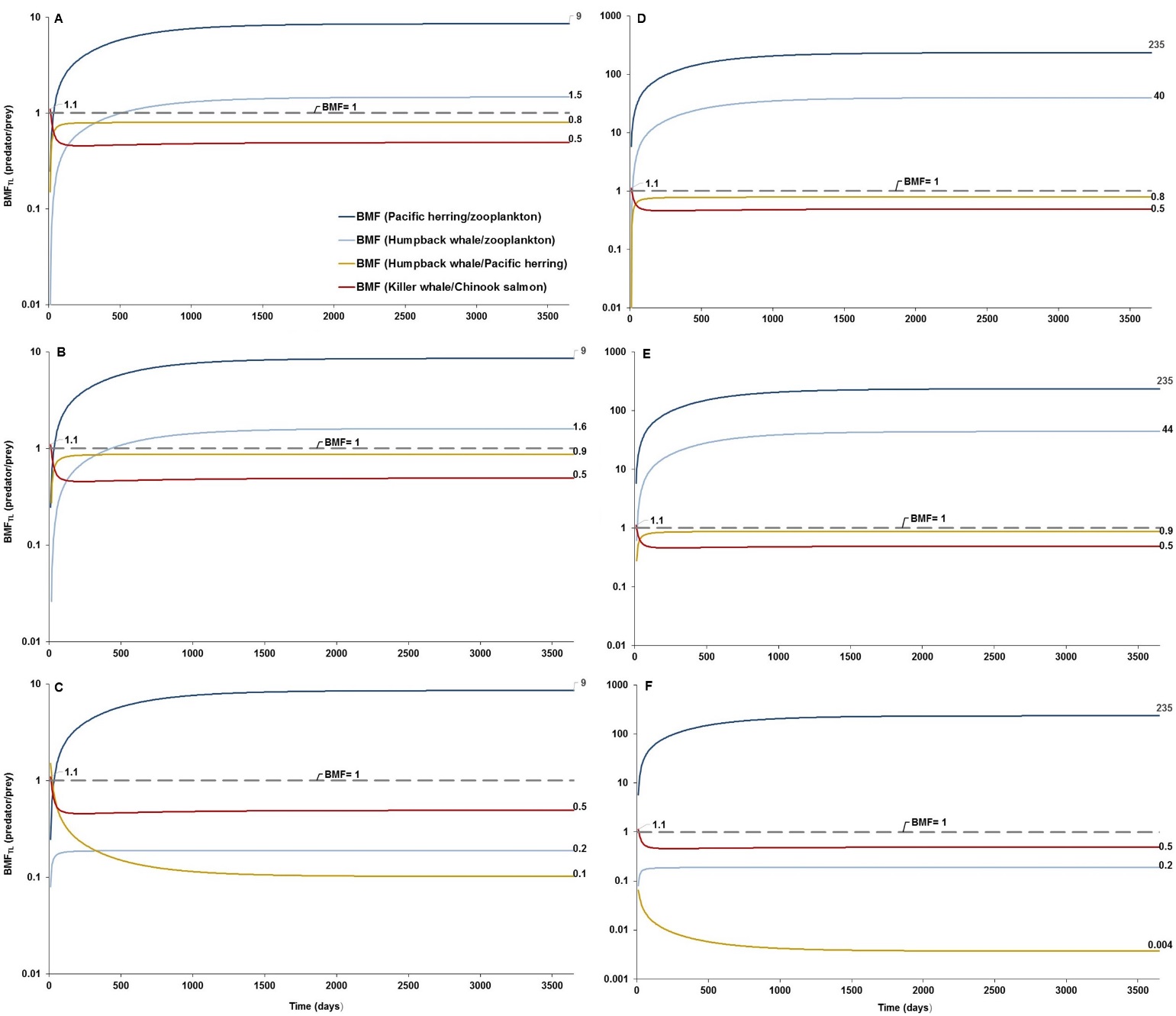 Figure S7. Predator-prey biomagnification factor (BMFTL) subject to changes in the humpback whale diet: (A) BMFTL simulation at low concentrations in water and sediment (scenario 1: 0.003 g/L; and 0.266 g/kg dw, respectively) with a humpback whale’s baseline diet of 10% zooplankton and 90% herring; (B) BMFTL simulation under scenario 1 with changes in the humpback whale’s diet from 90% herring and 10% zooplankton to 100% herring and 0% zooplankton; (C) BMFTL simulation under scenario 1 with changes in the humpback whale’s diet from 90% herring and 10% zooplankton to 0% herring and 100% zooplankton; (D) BMFTL simulation at high concentrations in water and sediment (scenario 3: 0.04 g/L; and 111 g/kg dw, respectively) with a humpback whale’s baseline diet of 10% zooplankton and 90% herring; E) BMFTL simulation under scenario 3 with changes in the humpback whale’s diet from 90% herring and 10% zooplankton to 100% herring and 0% zooplankton; and (F) BMFTL simulation under scenario 3 with changes in the humpback whale’s diet from 90% herring and 10% zooplankton to 0% herring and 100% zooplankton. Dashed line represents equal partitioning or distribution of MP concentrations (BMFTL = 1) between predator and prey. All simulations run with a low elimination rate of kE = 0.143/d for zooplankton.Food web speciesRetention time  (d)Biological half-life time (d)Elimination rate constant (/d)Source/commentsTLτ= 1/ kt 1/2  = 0.693(τ)kE = 0.693/t ½Source/commentsZooplankton (Copepoda, Neocalanus)274.8510.143Cole et al. (2013)Polychaete-1 (Neanthes succinea)2.110.6931.000Assumed, based on Besseling et al. (2013); Setälä et al. (2014)Polychaete-2 (Harmothoe imbricata)2.110.6931.000Assumed, based on Besseling et al. (2013); Setälä et al. (2014):Blue mussel (Mytilus edulis)2.310.6931.000Dimitrijevic (2018):  24 hours or 1 dayPacific Oyster (Crassostrea gigas)2.310.6931.000Dimitrijevic (2018):  24 hours or 1 dayAmphipods (Themisto sp.)2.474.8510.143Based on Cole et al. (2013)Mysid shrimp (Mysis sp.)2.510.6931.000Setälä et al. (2014): 12 hours or 0.5 day ~ 1 dayDungeness crab (Cancer magister)2.8149.7020.071Based on and assuming retention times observed by Farrel and Nelson (2013) and Watts et al. (2014)Crangon shrimp2.9149.7020.071Farrel and Nelson (2013); Watts et al. (2014)Shiner surfperch (Cymatogaster aggregata)3.221.114.640.047Critchelland Hoogenboom (2018); Batel et al. (2016)Pacific Herring (Clupea pallasi)34229.110.024Critchell and Hoogenboom (2018)Walleye pollock (Theragra chalcogramma)34229.110.024Critchell and Hoogenboom (2018)Northern anchovy (Engraulis mordax)3.14229.110.024Critchell and Hoogenboom (2018)Dover Sole (Microstomus pacificus3.321.114.640.047Critchell and Hoogenboom (2018); Batel et al. (2016)Chum salmon (Oncorhynchus keta)3.421.114.640.047Critchell and Hoogenboom (2018); Batel et al. (2016)Gonatid squid (Gonatius)3.5N/A, but the growth dilution rate constant (0.0022) was used as a proxy to account for kEFood web speciesRetention time  (d)Biological half-life time (d)Elimination rate constant (/d)Source/commentsFood web speciesTLτ= 1/ kt 1/2  = 0.693(τ)Source/commentsSablefish (Anoplopoma fimbria)3.821.114.640.047Critchell and Hoogenboom (2018); Batel et al. (2016)Coho salmon (Oncorhynchus kisutch)4.221.114.640.047Critchell and Hoogenboom (2018); Batel et al. (2016)Lingcod (Ophiodon elongates)4.321.114.640.047Critchell and Hoogenboom (2018); Batel et al. (2016)Halibut (Hippoglossus stenolepis )421.114.640.047Critchell and Hoogenboom (2018); Batel et al. (2016)Chinook salmon (Oncorhynchus tshawytscha )421.114.640.047Critchell and Hoogenboom (2018); Batel et al. (2016)Humpback whale (Megaptera novaeangliae)3.364.1580.167Based on Grellier and Hammond (2006)Fish-eating (resident) killer whale (Orcinus orca)564.1580.167Based on Grellier and Hammond (2007)ScenariosLocationSeawater (particles/L)Sediment  (particles/kg dw)Microplastic typeMicroplastic sizeSeawater in units of mass (g/L)Sediment in units of mas (g/kg dw)SourceScenario 1: Low concentrationEast coast of Vancouver Island, British Columbia, Canada0.6660>90% microfibers100-5000 µm in length; 10-20 µm in diameter0.0030.266Water and  sediment: Collicutt et al. (2019)Scenario 2: Moderate concentrationWater: Northeastern  Pacific (West Coast Vancouver Island, Queen Charlotte Islands, Strait of Georgia)Sediment: Lambert Channel & Baynes Sound (Strait of Georgia)2.0200Water: Microfibers;filaments; andplastic fragmentsSediments: 50%->60% microbeads, microfibers, microfragments Water: the mean ±SD size was 606 ± 221 µm, ranging 64.8 µm to 5810 µm. Sediments: < 0.63 μm and 250–0.63 μm0.0100.886Water: Desforges et al. (2014); Sediment: Kazmiruk et al. (2018)Scenario 3: High concentrationWater: Northeastern Pacific (West Coast Vancouver Island, Queen Charlotte Islands, Strait of Georgia).Sediment: Lambert Channel and Baynes Sound (Strait of Georgia)9.025000Water: microfibers;filaments; andplastic fragmentsSediments: 50%->60% microbeads, microfibers, microfragmentsWater: the mean ±SD size was 606 ± 221 µm, ranging 64.8 µm to 5810 µm.Sediments: < 0.63 μm and 250–0.63 μm0.040111Water: Desforges et al. (2014);  Sediment: Kazmiruk et al. (2018)Particles size classes (Desforges et al., 2014)MP diameters (µm)cmr = radius (cm)r3 (cm3)Volume (sphere) cm3Mean density (g/cm3) based on most commonly found free-floating MPs: polypropylene
(PP) and polyethylene (PE)*MassMP (g) =[DensityMP] x [VolumeMP]**Lower range small microplastics (LR-SMPs): 250 µm2500.0250.0131.95 x 10-068.18 x 10-060.9257.57 x10-06Upper range small microplastics (UR-SMPs): 750µm7500.0750.0385.27 x 10-052.21 x 10-040.9252.04 x 10-04Large microplastics  (LMPs): 3000µm30000.3000.150.0030.0140.9251.31 x 10-02Mean13330.1330.070.0010.0050.9250.00443Min7.57E-06Max0.013Foodweb species TLPrey (Diet Fraction)/Feeding preferencesPrey (Diet Fraction)/Feeding preferencesPrey (Diet Fraction)/Feeding preferencesPrey (Diet Fraction)/Feeding preferencesPrey (Diet Fraction)/Feeding preferencesPrey (Diet Fraction)/Feeding preferencesPrey (Diet Fraction)/Feeding preferencesPrey (Diet Fraction)/Feeding preferencesPrey (Diet Fraction)/Feeding preferencesPrey (Diet Fraction)/Feeding preferencesPrey (Diet Fraction)/Feeding preferencesPrey (Diet Fraction)/Feeding preferencesPrey (Diet Fraction)/Feeding preferencesPrey (Diet Fraction)/Feeding preferencesPrey (Diet Fraction)/Feeding preferencesPrey (Diet Fraction)/Feeding preferencesPrey (Diet Fraction)/Feeding preferencesPrey (Diet Fraction)/Feeding preferencesPrey (Diet Fraction)/Feeding preferencesPrey (Diet Fraction)/Feeding preferencesPrey (Diet Fraction)/Feeding preferencesPrey (Diet Fraction)/Feeding preferencesPrey (Diet Fraction)/Feeding preferencesFoodweb species TLSedimentPhytoplanktonZooplanktonPolychaete sp1Polychaete sp2Blue musselPacific OysterAmphipodsMysid shrimpDungeness crabCrangon shrimpShiner surfperchPacific HerringWalleye pollockNorthern anchovyDover SoleChum salmonGonatid squidCoho salmonLingcodSablefishHalibutChinook salmonPhytoplankton1.000000000000000000000000Zooplankton (Copepoda, Neocalanus)2.001000000000000000000000Polychaete-1 (Neanthes succinea)2.10.90.050.0500000000000000000000Polychaete-2 (Harmothoe imbricata)2.10.30.350.3500000000000000000000Blue mussel (Mytilus edulis)2.30.150.60.2500000000000000000000Pacific Oyster (Crassostrea gigas)2.30.150.60.2500000000000000000000Amphipods (Themisto sp.)2.40.30.350.3500000000000000000000Mysid shrimp (Mysis sp.)2.50.10.450.4500000000000000000000Dungeness crab (Cancer magister)2.80.430.020.10.050.050.050.050.050.0500.050.050.050000000000Crangon shrimp (Crangon)2.90.1500.0400.015000.30.500000000000000Shiner surfperch (Cymatogaster aggregata)3.20.050.10.10.10.1000.20.1500.2000000000000Pacific Herring (Clupea pallasi)3.0000.980.010000.01000000000000000Walleye pollock (Theragra chalcogramma)3.0000.950.0250000.025000000000000000Northern anchovy (Engraulis mordax)3.100.20.200000.150.2500.2000000000000Dover Sole (Microstomus pacificus)3.30000.270.270.070.070.010.10.10.1000000000000Chum salmon (Oncorhynchus keta)3.40.1200.240.0050.005000.0900.02000.17500.175000.1700000Gonatid squid (Gonatius)3.5000.500000.030.0500.050.0930.090.090.09300000000Sablefish (Anoplopoma fimbria)3.8000.10.050000.0500.050.10.030.030.450.030.02500.0800000Coho salmon (Oncorhynchus kisutch)4.2000.2600000.3400.040.0400.1600.0800.08000000Lingcod (Ophiodon elongates)4.300000000.10.070.0670.07000.2500.2500.200000Halibut (Hippoglossus stenolepis)4.0000.010.010.010.010.010.010.10.140.140.050.050.3800.0100.050.0100.0100Chinook salmon (Oncorhynchus tshawytscha)4.0000.0500000.01000.040.10.250.250.10.100.100000Humpback whale (Megaptera novaeangliae)3.3000.10000000000.90000000000Killer whale (Orcinus orca)5.00000000000000000.030.10.030.050.030.030.030.7ZooplanktonPolychaeta sp1Polychaeta sp2Blue musselsPacific oysterAmphipodsMysis shrimpDungeness crabCrangon shrimpShiner surfperchPacific herringWalleye PollockPacific AnchovyDove soleChumGonatid squidCoho salmonLingcodSablefishHalibutChinook salmonHumpback whaleKiller whaleTime050.000.000.000.000.000.000.000.000.000.000.000.000.000.000.000.000.000.000.000.000.000.000.001013.330.000.000.000.000.000.000.000.000.000.000.000.000.000.000.000.000.000.000.000.000.000.001524.080.000.020.020.020.030.060.000.000.012.371.090.130.000.030.980.080.000.060.010.174.040.002032.800.000.040.060.060.090.150.010.010.034.602.140.320.000.081.890.210.030.130.050.366.520.052539.930.000.080.100.100.170.280.020.030.066.623.110.550.010.162.710.390.080.220.110.558.670.133045.800.010.120.160.160.270.430.040.060.088.433.970.810.020.263.440.610.140.310.190.7410.570.233550.660.010.160.220.220.370.600.060.100.1110.014.731.100.040.384.070.860.220.410.280.9312.230.354054.730.010.210.280.280.470.770.080.140.1511.405.391.400.060.514.621.140.310.500.391.1113.680.484558.150.010.270.350.350.570.950.100.190.1812.615.971.720.070.665.111.440.400.600.501.2914.930.615061.050.010.320.420.420.681.140.120.240.2113.656.462.040.090.825.531.760.490.690.621.4616.020.745563.520.020.380.490.490.781.330.150.300.2514.566.892.370.120.995.912.100.580.780.741.6216.950.886065.640.020.430.560.560.881.520.170.360.2815.347.262.700.141.176.242.440.670.870.861.7817.751.016567.470.020.490.630.630.971.710.200.420.3116.027.573.020.161.346.532.780.760.950.981.9318.441.147069.070.020.550.700.701.061.900.230.480.3416.607.843.330.181.526.793.120.841.031.102.0719.031.277570.460.030.600.760.761.152.090.250.540.3717.098.073.640.211.707.033.460.931.101.222.2119.531.398071.690.030.660.830.831.232.270.280.610.4017.528.253.950.231.887.243.791.011.171.332.3319.951.508572.780.030.720.900.901.312.450.300.670.4317.878.414.240.252.067.424.121.091.231.432.4520.311.629073.740.030.770.960.961.392.630.330.730.4618.188.544.520.282.237.594.441.171.291.532.5720.601.739574.600.040.831.031.021.462.800.350.800.4918.438.654.800.302.407.754.741.251.351.632.6720.851.8310075.380.040.881.091.091.532.970.370.860.5118.648.735.060.322.567.885.041.321.401.722.7721.041.9310576.070.040.941.151.151.593.140.400.930.5418.808.795.310.352.728.015.321.401.441.812.8621.202.0211076.700.040.991.211.211.663.300.420.990.5618.948.845.560.372.888.125.591.471.481.892.9521.322.1111577.270.041.041.271.261.723.460.441.050.5919.048.885.790.393.038.225.851.531.521.973.0321.412.2012077.790.051.091.321.321.773.620.461.120.6119.128.906.010.413.178.326.091.601.562.043.1121.482.2812578.270.051.141.381.381.833.770.481.180.6319.188.916.230.433.318.406.331.661.592.113.1821.522.3513078.700.051.191.431.431.883.920.501.240.6619.218.916.430.453.448.486.551.721.622.173.2521.542.4313579.100.051.241.491.481.934.070.521.300.6819.228.906.630.473.578.556.761.781.652.233.3121.532.5014079.460.051.281.541.541.984.210.541.360.7019.228.886.810.493.698.616.951.841.682.293.3721.522.5614579.800.061.331.591.592.024.350.561.420.7219.208.866.990.513.818.677.141.891.702.343.4221.482.6315080.110.061.371.641.632.064.480.581.480.7319.178.837.160.523.928.727.321.951.722.393.4721.442.6915580.400.061.421.681.682.104.610.591.530.7519.138.807.330.544.038.777.482.001.742.443.5221.382.7416080.670.061.461.731.732.144.740.611.590.7719.088.767.480.564.138.817.642.051.762.493.5621.312.8016580.920.061.501.781.772.184.870.621.650.7819.028.727.630.574.238.857.792.101.772.533.6021.232.8517081.150.061.541.821.822.224.990.641.700.8018.958.677.770.594.328.887.932.141.792.573.6421.152.9017581.360.071.581.861.862.255.110.651.760.8218.888.627.910.604.418.918.062.191.802.603.6721.062.9418081.570.071.621.911.902.285.220.671.810.8318.808.578.040.624.498.948.182.231.812.643.7020.962.9918581.750.071.661.951.942.315.330.681.860.8418.718.528.160.634.578.968.302.271.822.673.7320.853.0319081.930.071.701.991.982.345.440.691.910.8618.628.478.280.644.658.998.402.311.832.703.7620.753.0719582.090.071.732.032.022.375.550.701.970.8718.528.418.400.654.729.008.502.351.842.723.7920.643.1120082.250.071.772.062.062.395.660.722.020.8818.428.358.510.674.799.028.602.391.852.753.8120.523.1420582.390.071.802.102.102.425.760.732.060.8918.328.308.610.684.869.038.692.431.862.783.8320.403.1821082.530.081.842.142.132.445.860.742.110.9118.228.248.710.694.929.058.772.461.862.803.8520.283.2121582.650.081.872.172.172.475.960.752.160.9218.118.188.810.704.989.068.852.491.872.823.8720.163.2422082.770.081.902.212.202.496.050.762.210.9318.018.128.900.715.049.068.922.531.872.843.8920.043.2722582.880.081.932.242.242.516.140.772.250.9417.908.068.980.725.099.078.992.561.882.863.9019.913.3023082.990.081.972.272.272.536.230.782.300.9517.798.009.070.735.149.079.052.591.882.883.9219.793.3223583.090.081.992.312.302.556.320.782.340.9517.687.949.150.745.199.089.112.621.882.893.9319.663.3524083.180.082.022.342.332.576.410.792.390.9617.567.889.230.745.249.089.162.651.892.913.9419.533.3724583.270.082.052.372.362.586.490.802.430.9717.457.829.300.755.289.089.212.681.892.923.9519.413.4025083.360.092.082.402.392.606.570.812.470.9817.347.769.370.765.339.089.262.701.892.943.9719.283.4225583.440.092.112.432.422.626.650.812.510.9917.237.709.440.775.379.089.312.731.892.953.9719.153.4426083.510.092.132.462.452.636.730.822.550.9917.127.659.510.775.419.079.352.751.892.963.9819.033.4626583.580.092.162.482.482.646.810.832.591.0017.017.599.570.785.449.079.382.781.892.973.9918.903.4827083.650.092.182.512.512.666.880.832.631.0116.897.539.630.795.489.069.422.801.892.984.0018.783.5027583.710.092.212.542.532.676.950.842.671.0116.787.479.690.795.519.069.452.821.892.994.0018.653.5228083.770.092.232.562.562.687.020.852.711.0216.677.429.750.805.549.059.482.851.893.004.0118.533.5328583.830.092.252.592.582.697.090.852.751.0216.577.369.800.805.579.049.512.871.893.014.0118.413.5529083.880.092.272.612.612.717.160.862.781.0316.467.319.860.815.609.049.532.891.893.014.0218.293.5629583.930.092.292.642.632.727.220.862.821.0316.357.259.910.815.639.039.552.911.893.024.0218.173.5830083.980.102.312.662.662.737.290.872.851.0416.247.209.960.825.669.029.572.931.893.034.0318.053.5930584.030.102.332.682.682.747.350.872.891.0416.147.1510.000.825.689.019.592.941.893.034.0317.933.6131084.070.102.352.712.702.757.410.872.921.0516.037.0910.050.835.709.009.612.961.893.044.0317.813.6231584.110.102.372.732.722.757.470.882.961.0515.937.0410.090.835.738.999.622.981.893.054.0317.703.6332084.150.102.392.752.742.767.530.882.991.0515.836.9910.140.835.758.979.643.001.893.054.0417.583.6432584.190.102.412.772.772.777.590.893.021.0615.736.9410.180.845.778.969.653.011.893.054.0417.473.6533084.220.102.432.792.792.787.640.893.051.0615.636.8910.220.845.798.959.663.031.893.064.0417.363.6633584.260.102.442.812.812.797.700.893.081.0615.536.8410.260.845.818.949.673.041.893.064.0417.253.6734084.290.102.462.832.832.797.750.903.111.0615.436.8010.290.855.828.929.683.061.893.074.0417.143.6834584.320.102.482.852.842.807.800.903.141.0715.346.7510.330.855.848.919.683.071.883.074.0417.033.6935084.350.102.492.872.862.817.850.903.171.0715.246.7010.370.855.858.909.693.081.883.074.0416.933.7035584.370.102.512.892.882.817.900.903.201.0715.156.6610.400.855.878.889.703.101.883.074.0416.823.7136084.400.102.522.912.902.827.950.913.231.0715.066.6110.430.855.888.879.703.111.883.084.0416.723.7236584.420.112.532.922.922.828.000.913.251.0814.976.5710.470.865.908.869.703.121.883.084.0416.623.73Average750.061.51.71.72.050.581.730.721677.060.543.847.916.912.001.532.233.1918.32.59SD17.00.030.810.920.910.872.510.301.060.343.81.83.190.281.952.053.130.970.540.971.134.021.1595%CI3.890.010.190.210.210.200.580.070.240.080.880.400.730.070.450.470.720.220.120.220.260.920.26ZooplanktonPolychaeta sp1Polychaeta sp2Blue musselsPacific oysterAmphipodsMysis shrimpDungeness crabCrangon shrimpShiner surfperchPacific herringWalleye PollockPacific AnchovyDove soleChumGonatid squidCoho salmonLingcodSablefishHalibutChinook salmonHumpback whaleKiller whaleTime050.000.000.000.000.000.000.000.000.000.000.000.000.000.000.000.000.000.000.000.000.000.000.001013.30.000.000.000.000.000.000.000.000.000.000.000.000.000.000.000.000.000.000.000.000.000.001524.10.000.010.020.020.030.050.000.000.012.201.000.120.000.030.900.070.000.050.010.163.840.002032.80.000.040.050.050.080.140.010.010.034.281.970.290.000.071.740.190.020.120.040.336.160.042539.90.000.070.090.090.160.260.020.030.056.182.860.500.010.152.500.350.070.200.100.508.170.123045.80.000.110.140.140.240.390.040.060.087.863.650.740.020.243.160.550.130.280.170.679.940.213550.70.010.150.200.200.330.540.050.090.109.344.351.000.040.343.740.780.200.370.260.8411.50.324054.70.010.200.260.260.430.700.070.130.1310.64.961.280.050.474.251.040.280.460.351.0112.80.434558.10.010.240.320.320.520.870.090.170.1611.85.491.570.070.604.701.320.360.550.461.1714.00.565061.00.010.290.380.380.621.040.110.220.1912.75.951.870.090.755.091.610.440.630.571.3315.00.685563.50.020.340.440.440.711.210.140.270.2213.66.342.160.110.905.431.910.530.710.681.4815.90.806065.60.020.390.510.510.801.390.160.320.2514.36.682.460.131.065.742.220.610.790.791.6216.60.926567.50.020.450.570.570.881.560.180.380.2814.96.972.760.151.226.012.540.690.870.901.7617.31.047069.10.020.500.630.630.971.730.210.440.3115.57.213.050.171.396.252.850.770.941.001.8917.81.157570.50.020.550.700.691.041.900.230.490.3415.97.423.330.191.556.463.160.851.001.112.0118.31.268071.70.030.600.760.761.122.070.250.550.3716.37.593.610.211.716.653.470.921.061.212.1318.71.378572.80.030.650.820.821.192.240.280.610.3916.77.743.880.231.886.833.771.001.121.302.2419.01.479073.70.030.700.880.871.262.400.300.670.4216.97.864.140.252.036.984.061.071.181.402.3419.31.579574.60.030.750.930.931.332.560.320.730.4417.27.954.390.272.197.124.341.141.231.492.4419.51.6710075.40.030.800.990.991.392.720.340.790.4717.48.034.630.292.347.254.611.211.271.572.5319.71.7610576.10.040.851.051.041.452.870.360.840.4917.58.094.860.312.497.374.871.271.311.652.6119.81.8411076.70.040.901.101.101.513.020.380.900.5117.68.135.090.332.637.475.121.331.351.722.6919.91.9211577.30.040.951.151.151.563.160.400.960.5317.78.165.300.352.767.565.351.401.391.792.7720.02.0012077.80.040.991.211.201.623.310.421.020.5617.88.185.510.372.907.655.581.461.421.862.8420.12.0812578.30.041.041.261.251.673.450.441.070.5817.98.195.710.393.027.735.801.511.451.922.9020.12.1513078.70.051.081.311.301.713.580.461.130.6017.98.185.890.413.147.806.001.571.481.982.9620.12.2113579.10.051.131.351.351.763.720.481.180.6117.98.186.080.433.267.866.191.621.502.043.0220.12.2814079.50.051.171.401.401.803.850.491.240.6317.98.166.250.443.377.926.371.681.532.093.0720.12.3414579.80.051.211.451.441.843.970.511.290.6517.98.146.410.463.487.976.551.731.552.143.1220.02.4015080.10.051.251.491.491.884.100.521.340.6717.88.116.570.483.588.026.711.771.572.183.1720.02.4515580.40.051.291.531.531.924.220.541.400.6817.88.086.720.493.688.066.861.821.592.233.2119.92.5016080.70.061.331.581.571.954.340.551.450.7017.78.046.860.513.778.107.011.871.602.273.2519.92.5516580.90.061.371.621.621.994.450.571.500.7117.78.007.000.523.868.137.151.911.622.303.2919.82.6017081.10.061.411.661.662.024.560.581.550.7317.67.967.130.533.958.177.271.951.632.343.3219.72.6417581.40.061.441.701.702.054.670.591.600.7417.57.927.260.554.038.197.391.991.642.373.3519.62.6818081.60.061.481.741.732.084.780.611.650.7617.57.877.380.564.108.227.512.031.652.403.3819.52.7318581.80.061.511.771.772.114.880.621.700.7717.47.827.490.574.188.247.612.071.662.433.4119.42.7619081.90.061.551.811.812.134.980.631.740.7817.37.777.600.584.258.267.712.111.672.463.4319.32.8019582.10.071.581.851.842.165.080.641.790.7917.27.727.710.594.328.287.812.141.682.493.4619.22.8320082.20.071.611.881.882.185.180.651.840.8017.17.677.810.614.388.297.892.181.682.513.4819.12.8720582.40.071.641.921.912.215.270.661.880.8117.07.617.910.624.448.307.982.211.692.533.5019.02.9021082.50.071.681.951.952.235.360.671.930.8216.97.568.000.634.508.318.052.241.702.553.5218.92.9321582.70.071.711.981.982.255.450.681.970.8316.87.508.090.644.558.328.122.271.702.573.5318.82.9622082.80.071.732.012.012.275.540.692.010.8416.77.458.170.644.618.338.192.301.712.593.5518.62.9822582.90.071.762.042.042.295.620.702.050.8516.67.398.250.654.668.348.252.331.712.613.5618.53.0123083.00.071.792.072.072.315.710.712.100.8616.57.348.330.664.708.348.312.361.712.623.5818.43.0323583.10.071.822.102.102.325.790.712.140.8716.47.288.410.674.758.348.372.391.722.643.5918.33.0624083.20.081.842.132.132.345.870.722.180.8816.37.238.480.684.798.348.422.411.722.653.6018.23.0824583.30.081.872.162.152.365.950.732.220.8816.27.178.550.684.838.348.462.441.722.673.6118.03.1025083.40.081.892.192.182.376.020.732.250.8916.17.128.610.694.878.348.512.461.722.683.6217.93.1225583.40.081.922.212.212.386.090.742.290.9016.07.068.680.704.918.348.552.491.722.693.6317.83.1426083.50.081.942.242.232.406.170.752.330.9015.97.018.740.704.958.348.582.511.722.703.6417.73.1626583.60.081.972.262.262.416.240.752.370.9115.86.968.800.714.988.338.622.531.722.713.6417.53.1827083.60.081.992.292.282.426.300.762.400.9215.66.908.850.725.018.338.652.551.732.723.6517.43.1927583.70.082.012.312.312.446.370.762.440.9215.56.858.910.725.048.328.682.571.732.733.6617.33.2128083.80.082.032.342.332.456.440.772.470.9315.46.808.960.735.078.328.712.591.732.743.6617.23.2328583.80.082.052.362.362.466.500.772.510.9315.36.759.010.735.108.318.732.611.732.743.6717.13.2429083.90.092.072.382.382.476.560.782.540.9415.26.709.060.745.138.308.762.631.732.753.6717.03.2529583.90.092.092.412.402.486.620.782.570.9415.16.659.110.745.158.298.782.651.732.763.6716.83.2730084.00.092.112.432.422.496.680.792.600.9415.06.609.150.745.178.288.792.671.722.763.6816.73.2830584.00.092.132.452.442.506.740.792.630.9514.96.559.200.755.208.278.812.691.722.773.6816.63.2931084.10.092.152.472.462.506.800.802.670.9514.86.509.240.755.228.268.832.701.722.773.6816.53.3031584.10.092.162.492.482.516.850.802.700.9514.76.459.280.765.248.258.842.721.722.783.6816.43.3132084.20.092.182.512.502.526.900.802.730.9614.66.409.320.765.268.248.852.731.722.783.6916.33.3332584.20.092.202.532.522.536.960.812.750.9614.56.369.360.765.288.238.872.751.722.793.6916.23.3433084.20.092.212.552.542.537.010.812.780.9614.56.319.400.765.308.228.882.761.722.793.6916.13.3433584.30.092.232.572.562.547.060.812.810.9714.46.279.430.775.318.218.882.771.722.793.6916.03.3534084.30.092.242.582.582.557.110.812.840.9714.36.229.470.775.338.208.892.791.722.803.6915.93.3634584.30.092.262.602.592.557.160.822.870.9714.26.189.500.775.348.188.902.801.722.803.6915.83.3735084.30.092.272.622.612.567.200.822.890.9714.16.149.530.775.368.178.902.811.712.803.6915.73.3835584.40.092.282.642.632.567.250.822.920.9814.06.109.560.785.378.168.912.831.712.803.6915.63.3936084.40.102.302.652.642.577.290.822.940.9813.96.059.590.785.388.158.912.841.712.813.6915.53.3936584.40.102.312.672.662.577.340.832.970.9813.86.019.620.785.408.138.912.851.712.813.6915.43.40Average750.061.41.61.61.840.531.570.6615760.53.517.276.341.821.402.032.9117.02.36SD17.00.030.740.840.830.792.300.270.970.313.551.612.940.261.791.882.880.890.490.891.033.741.0595%CI3.890.010.1690.1920.1910.180.530.060.220.070.820.370.670.060.410.430.660.20.110.20.240.860.24